De Aston 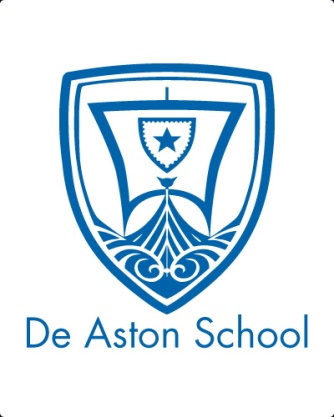 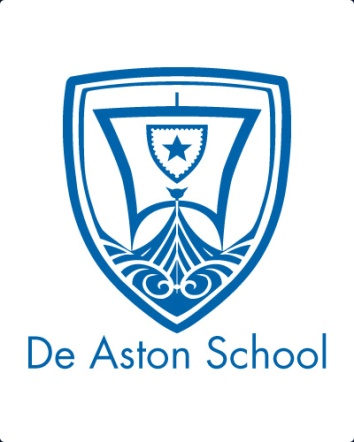 English Department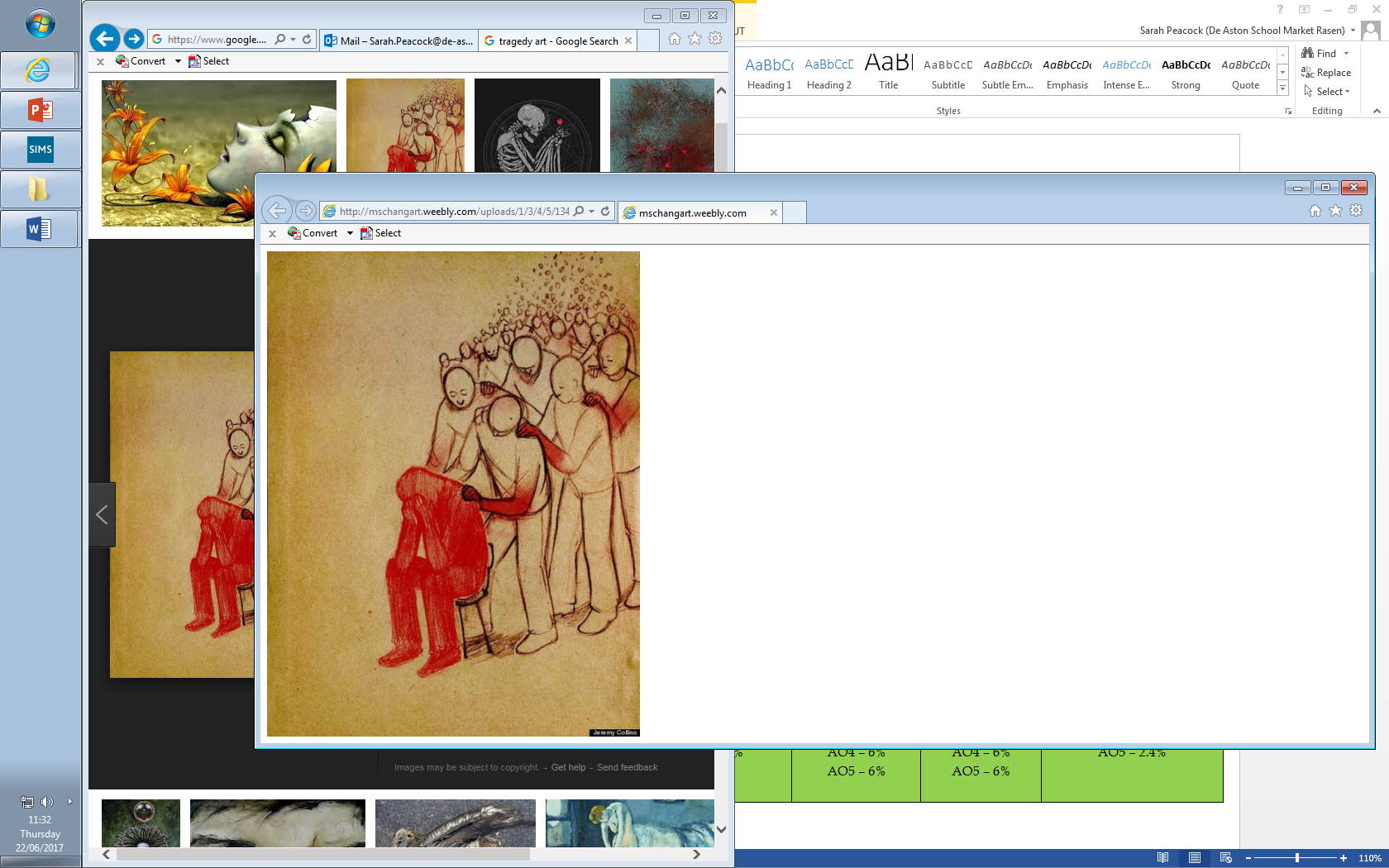 Year 12: Tragedy RevisionChallenge TasksName: